МБДОУ Детский сад с.ЯковлевкаИнтегрированное занятие: «Берегите мир для себя»Раздел: «Познаем мир»Тема: «Свойства пластмассы»Раздел: «Учимся думать»Тема: «Работа с символами»Воспитатель: Тугушева Э.Д.«Дядюшка АУ»-Наша планета – Земля!Игра – настроение « Что такое Земля?»Дети: « Вот Земля – наш светлый дом!»Много есть соседей в нем:И мохнатые козлятки,И пушистые котята,И извилистые речки,И, кудрявые овечки.Травка, птички и цветыИ, конечно, Я и ты!- Кто же так красиво и премудро устроил все вокруг на Земле?Слушание – релаксация.Слушание « Вот какой чудесный дом,                    Много есть соседей в нем,                    Только кто его построил?                    Кто порядок в нем устроил?                 Так старательно, умело,                    Кто людей, зверюшек сделал?                    Кто посеял мох, цветочки?                         Кто деревьям дал листочки?                         В реки кто воды налил,                         Кто в них рыбок поселил?                         За весной послал нам лето,                         Кто же, кто придумал это?                         Кто все так устроить мог?                        - Ну конечно, только Бог!                        - Наш мир, есть творение Божие.Богат и разнообразен мир! И в этом мире царит дивный порядок, он так и называется « Закон природы». Весь этот мир создан для жизни и пользы человека – для каждого из нас. Мы должны любить и понимать этот мир.ОТВЕТЫ ДЕТЕЙ:- Ведь человек какой? (разумный). Человек разумен и поэтому он стремится сделать нашу жизнь интереснее, богаче, удобнее:   « Как птицы и растения с тобою там и тут,      Живут изобретения, открытия живут».- Одним из изобретений человека стала пластическая масса или – пластмасса.ВХОДИТ «ДЯДЮШКА АУ»«Здравствуйте, ребята! Вот и Я! Я живу в горах, в лесу и зовут меня Ау!- Здравствуйте, дядюшка Ау! Ты эхо?«Эхо, эхо! Вот потеха. Я сейчас умру от смеха! Повторяю я за вами. Все, что скажите вы сами!- Что тебя привело в наш детский сад?- Здесь живут умные, красивые, добрые, здоровые ребята?- «Вот проснулся я весной, а на мне вокруг меня    Вот такие чудеса! Что случилось, как мне быть,    Как мне лес освободить?»ИГРА: « Волшебный сундучок»- Опишите предмет и догадайтесь для чего он предназначен ( описывая предмет, необходимо назвать свойства пластмассы, легкий, гладкий, твердый и т.д.) В сундучке пластмассовые стаканчики, крышки, баночки. Вынув, и назвав, все предметы, необходимо подчеркнуть, что все эти предметы выполнены из материала под названием – пластмасса.2. Роль пластмассы в жизни человека.Дядюшка АУ: « Узнал, узнал! Наколдую, наверчу, всех вас в миг освобожу!»- А, разве мы этого хотим? Давайте покажем «Дядюшке АУ», где в нашей жизни мы используем пластмассовые предметы.СЮЖЕТНО-РОЛЕВАЯ ИГРА « МОЙ УГОЛОК»Каждый ребенок выбирает свой уголок в группе: больница, магазин, парикмахерская, музыкальный, цветочный, домашний, кукольный, учебный и т.д.Дядюшка АУ с воспитателем приходит в каждый уголок, где ребята показывают значение пластмассы.- Как видишь, Дядюшка АУ, без пластмассы нам с комфортом не прожить.- Все предметы можно сделать из деревьев, приходите ко мне в лес.-А, ты, подумал, что может случиться с лесом? Мы тебе покажем.ИГРА: «ЛЕС РАСТЕТ»« На поляне дерево росло, протянуло ветви к солнышку оно. Ветер прилетает, деревце качает, ветер сильный прилетел, наше деревце сгибал, тучи по небу бежали и листочки задрожали, частый дождик льет, льет, дерево водичку пьет и растет, растет, растет!»-Посмотрите какой вырос лес. Деревья взяли на посуду – часть детей ложатся, деревья взяли на игрушки, расчески, ручки, линейки, уколы и т.д. – все ребята легли.- Не осталось леса.Дядюшка АУ задумывается: « Что нам делать? Как нам быть? Как нам всем не навредить?»- Ребята знают пословицу: «Кто природу губит, тот себя не любит»- напомнить это правило. 3. Акция « Чистый лес, село и город – вот залог здоровья»(работа с символами)Пластиковая бутылочка –это символ пластмассы.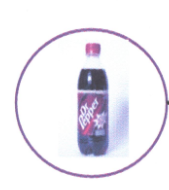 В земле пластмасса не перерабатывается, не гниет, не ветшает – закапывать нельзя.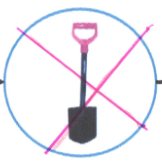 В воде не растворяется – бросать в воду нельзя.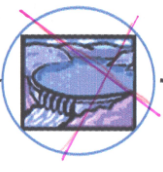 Бросать в огонь нельзя – загрязняем воздух.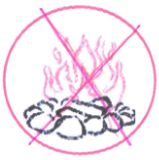    Бросать мусор необходимо в специальный контейнер, который увезет машина – под названием мусоровоз.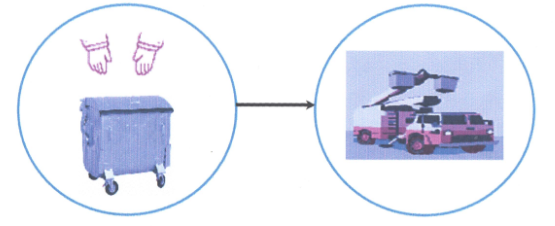  - Если люди будут выполнять эти правила – в лесу, в городах и селах будет чисто и от пластмассы будет только польза.КОНКУРС: « КРАСОТА СПАСЕТ МИР»-Дети рассказывают о своих поделках, которые они выполняли всей семьей из мусора.Итог:Дядюшка АУ вручает сертификаты « Юный гарболог», а ребята вместе с дядюшкой угощаются йогуртами и обещают выполнить из них на занятии «Учимся рисовать» сказочных героев.«Кто природу губит, тот себя не любит!»Дети исполняют песню « Мы желаем счастья вам…»